FOR IMMEDIATE RELEASEMAY 11, 2018CHARLIE PUTH’S MUCH ANTICIPATED ALBUM VOICENOTES ARRIVES TODAYSOPHOMORE RELEASE FROM MULTI-GRAMMY® NOMINATED SINGER/SONGWRITER/PRODUCERFEATURES 3X-PLATINUM SINGLE “ATTENTION” AND PLATINUM FOLLOW-UP “HOW LONG”  NATIONAL TELEVISION BLITZ INCLUDES RELEASE WEEK PERFORMANCES OF CURRENT SINGLE “DONE FOR ME” ON “THE VOICE” AND “TODAY” WITH “LIVE WITH KELLY AND RYAN” SET FOR MAY 142018 HONDA CIVIC TOUR PRESENTS CHARLIE PUTH KICKING OFF ON JULY 13TH SPECIAL BUY ONE, GET ONE (2 FOR 1) TICKET OFFER BEGINS TODAY AT 10AM AT HONDACIVICTOUR.COMVOICENOTES AVAILABLE EVERYWHERE NOW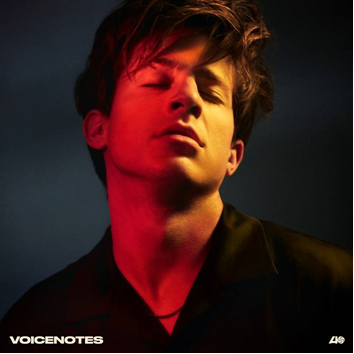 DOWNLOAD ALL CHARLIE PUTH PRESS ASSETS HEREMulti-GRAMMY® nominated singer/songwriter/producer Charlie Puth has released his highly anticipated album, Voicenotes, via Atlantic Records.  The multi-platinum artist’s sophomore release is available now at all music retailers and streaming services. Download/Stream HERE.Every track on Voicenotes was produced and written by Charlie himself, and the initial response to the album has been incredible:  The Associated Press calls it, “an astonishing, glistening collection of summer-perfect pop” while Billboard raves that “[Puth] has put his best foot forward with an entire album’s worth of songs both catchy and sincere – turning the potential for a sophomore slump into a sophomore triumph.”Charlie celebrated the arrival of Voicenotes with a number of release week, national television appearances, performing his current single “Done For Me” on NBC’s “The Voice” and “TODAY.”  Charlie continues his media blitz with a performance of the track on the nationally syndicated “Live with Kelly and Ryan” on May 14.  “Done For Me (feat. Kehlani)” – the third single off of Voicenotes - is currently climbing the top 25 at Top 40 radio and the top 15 at Hot AC.  The album already boasts back-to-back smashes in its now 3x-Platinum certified lead single “Attention” and Platinum certified follow-up “How Long.”  “Attention” marked Charlie’s fifth RIAA-certified platinum selling single, third Billboard Hot 100 Top 10 (peaking at #5), second solo #1 on Hot AC radio, and first solo #1 on Top 40 radio.  In addition to his continued commercial success, Charlie’s new music has also found critical acclaim with The New York Times calling “Attention” one of the best songs of 2017.  Likewise, “How Long” went Top 5 at both Top 40 and Hot AC radio, and was named one of “The 17 Best Pop Songs of 2017” by Vanity Fair.  Together, the companion videos for “Attention” and “How Long” have logged over 1 billion views on YouTube alone, and can be seen at Charlie’s official YouTube channel – watch HERE.This summer, Charlie will embark on his biggest North American tour to date, headlining the 2018 Honda Civic Tour.  Produced by Live Nation, the 17th Honda Civic Tour trek officially gets underway July 13th in Boston, MA at the Blue Hills Bank Pavilion, and travels the nation through the summer (see attached itinerary). Highlights include dates at New York City's world-famous Radio City Music Hall (July 16) and the renowned Greek Theatre in Los Angeles (August 14). The Radio City Music Hall is already SOLD OUT, and, due to overwhelming demand, a second NY area show in Farmingville, NY has been added on July 14. Tickets for the Farmingville, NY show go on-sale Thursday, May 17. Multiplatinum recording artist Hailee Steinfeld will be his very special guest support on all dates.  Tickets for the 2018 Honda Civic Tour are on sale now. Starting at 10am today through 10pm on May 18, a special buy one, get one (2 for 1) ticket offer will be available at HondaCivicTour.com. A limited number of tickets at all price levels – available while supplies last for one week only.  Continuing in the Honda Civic Tour tradition, Charlie Puth will be customizing his own new Honda Civic Type R and Honda Rebel 300 motorcycle that will be showcased on the road this summer and can be seen at each stop of the 2018 Honda Civic Tour– additional details to be announced soon.  For complete tour details and ticket information, please visit www.charlieputh.com/tour, LiveNation.com or HondaCivicTour.com.Charlie is nominated for a pair of 2018 Billboard Music Awards – Top Radio Song for his smash “Attention” and Top Radio Songs Artist – with the winners being announced on May 20.  In March, Charlie delivered an electrifying performance at the 2018 iHeartRadio Music Awards that had the entire audience singing every word.  In addition to being nominated for Male Artist of the Year, Charlie was also among the recipients of iHeartRadio’s Titanium Award - which recognizes artists who have reached a threshold of a billion Total Audience Spins – for “Attention.”  Voicenotes is the follow-up to Charlie’s RIAA Platinum-certified first album Nine Track Mind, which made a remarkable chart debut upon its 2016 release, hitting #5 on Billboard’s Top Current Albums Chart, fueled by the 2x RIAA Platinum-certified top 40 smashes, “One Call Away” and “Marvin Gaye (featuring Meghan Trainor),” as well as the 3x RIAA Platinum-certified “We Don’t Talk Anymore (featuring Selena Gomez).” A worldwide phenomenon, the album reached #1 on iTunes charts in 28 countries around the globe.Charlie fully exploded onto the music scene as a songwriter, producer and vocalist on Wiz Khalifa’s “See You Again,” the emotional tribute to Paul Walker in “FURIOUS 7.” The song has officially entered the history books as one of the decade’s biggest singles, topping Billboard’s Hot 100 for a stunning 12 weeks and has become YouTube’s “second most popular video of all-time” with 2.1 billion-plus views. It won two Billboard Music Awards, a Critic’s Choice Award for “Best Song,” a Hollywood Film Award, 2 Teen Choice Awards, a Golden Globe® Award nomination in the category of “Best Original Song” and three GRAMMY® Award nods, including the prestigious “Song of the Year.”CONNECT:WEBSITE | FACEBOOK | TWITTER | INSTAGRAM | YOUTUBE | ASSETS(SEE ATTACHED TOUR ITINERARY)CHARLIE PUTH2018 HONDA CIVIC TOUR(except where noted *)www.charlieputh.com/tourJULY
12 – Toronto, ON – Budweiser Stage*13 – Boston, MA – Blue Hills Bank Pavilion14 – Farmingville, NY- BMH Amphitheater at Bald Hill – On Sale Thu May 17 @ 10am  
16 – New York, NY – Radio City Music Hall – SOLD OUT 
19 – Uncasville, CT – Mohegan Sun
21 – Gilford, NH – Bank of New Hampshire Pavilion
22 – Saratoga Springs, NY – Saratoga Performing Arts Center
24 – Camden, NJ – BB&T Pavilion25 – Vienna, VA – Wolf Trap*
27 – Charlotte, NC – PNC Music Pavilion 
28 – Raleigh, NC – Coastal Credit Union Music Park @ Walnut Creek Amphitheatre
31 – Chicago, IL – Huntington Bank PavilionAUGUST
2 – Clarkston, MI – DTE Energy Music Theatre
3 – Cincinnati, OH – Riverbend Music Center
5 – Noblesville, IN – Ruoff Home Mortgage Music Center
6 – Maryland Heights, MO – Hollywood Casino Amphitheatre
8 – St. Paul, MN – Xcel Energy Center
9 – Kansas City, MO – Starlight Theatre
11 – Albuquerque, NM – Isleta Amphitheater
12 – Las Vegas, NV – The Pearl Concert Theater
14 – Los Angeles, CA – Greek Theatre
15 – Irvine, CA – FivePoint Amphitheatre
17 – Mountain View, CA – Shoreline Amphitheatre
18 – Stateline, NV – Lake Tahoe Harvey's Outdoor Arena
20 – Chula Vista, CA – Mattress Firm Amphitheatre
21 – Phoenix, AZ – Ak-Chin Pavilion23 – Irving, TX – The Pavilion at Toyota Music Factory*
24 – The Woodlands, TX – Cynthia Woods Mitchell Pavilion
26 – Rogers, AR – Walmart Arkansas Music Pavilion 
28 – Nashville, TN – Ascend Amphitheater
29 – Alpharetta, GA – Verizon Amphitheatre
31 – Tampa, FL – MIDFLORIDA Credit Union AmphitheatreSEPTEMBER
1 – West Palm Beach, FL – Coral Sky Amphitheatre at the S. Florida Fairgrounds*Not part of the Honda Civic TourPRESS CONTACTS:Sheila Richman / Sheila.Richman@atlanticrecords.com (NATIONAL)Glenn Fukushima / Glenn.Fukushima@atlanticrecords.com (NATIONAL)Ted Sullivan / Ted.Sullivan@atlanticrecords.com (TOUR/ONLINE)